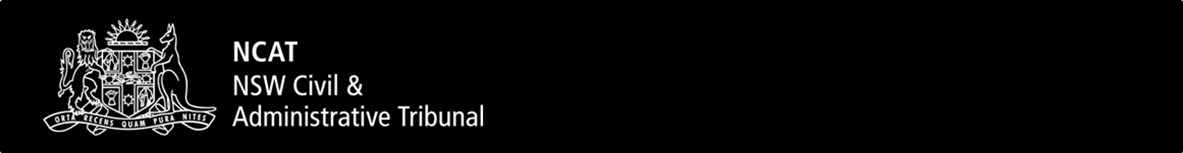 March 2017External appeal formADMINISTRATIVE AND EQUAL OPPORTUNITY DIVISION AND OCCUPATIONAL DIVISIONFile Number 
Office use only PARTIESAppellant 	     Respondent 	     DECISION APPEALED I attach a copy of the decision I am appealing.  The date I was notified about the decision is:      GROUNDS FOR APPEALLATE APPEALS 	The appeal is lodged within the time allowed under the relevant legislation OR 	The reason the appeal is lodged outside the time allowed is:PARTY DETAILSAPPLICANTName: 	     Address: 	     applicant’s legal representativeLegal Practitioner’s name:	     Name of firm or organisation:	     Address:	     CONTACT DETAILSTelephone:	     	Mobile:	       Email:	      	Do you want NCAT notices and correspondence emailed to you?  By ticking this box you agree to receive the notice of hearing and other future correspondence by email. Please ensure the email address provided above is accurate and the email account is checked regularly. Please note NCAT does not accept filing of applications, submissions or evidence by email. Parties must give a hardcopy of documents to the Registry. RESPONDENTName: 	     Address:	     SIGNATUREYour signature or signature of legal representativeName 	     Signature 	     	Date 	     REGISTRY DETAILSNCAT Administrative and Equal Opportunity Division and Occupational DivisionPostal address: 	PO Box K1026, Haymarket NSW 1240	DX 11539 Sydney DowntownStreet address: 	Level 10 John Maddison Tower, 86-90 Goulburn Street, Sydney NSW 2000Telephone: 	1300 006 228Email: 	aeod@ncat.nsw.gov.au Website: 	www.ncat.nsw.gov.auApplication fee informationYou may need to pay an application fee when lodging your application. The fee schedule is available on the NCAT website. Credit card payment can be made by submitting a credit card authority form with your application. Credit card surcharges apply. Cheque or money order payments are to be made out to ‘NSW Civil and Administrative Tribunal’ or ‘NCAT’. Payments can be made in person at any NCAT Registry or Service NSW Centre.If you are unable to pay the concession fee or are not eligible, NCAT may consider waiving the fee fully or partially. To request a fee waiver please complete the fee waiver request form.